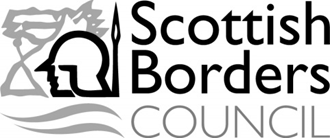 APPENDIX 1  – ROLES & RESPONSIBILITIESPlease Note: The above table is an indication only of level of involvement and should be completed according to the contract in question.PROCUREMENT JOURNEY – ROUTE 3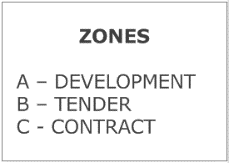 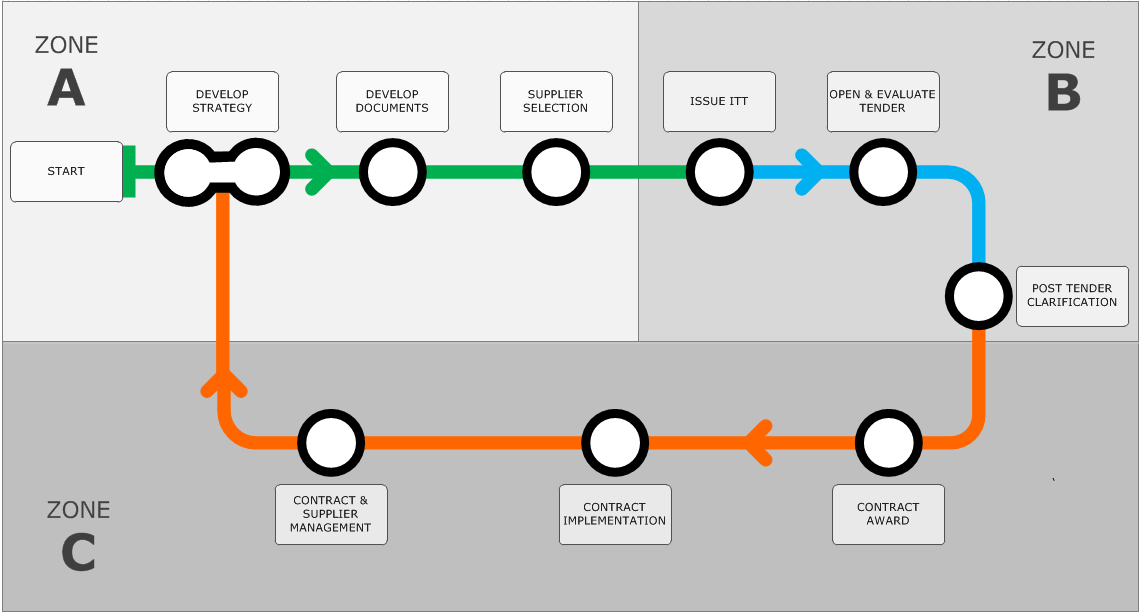 SECTIONSECTION- PROPOSED CONTRACT- PROPOSED CONTRACT- PROPOSED CONTRACT- PROPOSED CONTRACTCONTRACT DETAILSCONTRACT DETAILSCONTRACT DETAILSCONTRACT DETAILSCONTRACT DETAILSCONTRACT DETAILSContract TitleContract TitleContract TitleContract TitleService DepartmentService DepartmentService DepartmentService DepartmentReference NumberSBC/CPS/Type of Contract(choose appropriate)Type of Contract(choose appropriate)Type of Contract(choose appropriate)Type of Contract(choose appropriate)Category Type(delete as appropriate)Proposed Contract Start DateProposed Contract Start DateProposed Contract Start DateProposed Contract Start DateProposed Contract End Date (including optional extensions)Strategy Developed by: Strategy Developed by: Strategy Developed by: Strategy Developed by: SECTIONSECTION- EXECUTIVE SUMMARYThe initial insights, options considered and recommended outcomes are based on a carefully considered view of the contract strategy development and show the key procurement considerations of the proposed contract.The initial insights, options considered and recommended outcomes are based on a carefully considered view of the contract strategy development and show the key procurement considerations of the proposed contract.The initial insights, options considered and recommended outcomes are based on a carefully considered view of the contract strategy development and show the key procurement considerations of the proposed contract.The initial insights, options considered and recommended outcomes are based on a carefully considered view of the contract strategy development and show the key procurement considerations of the proposed contract.KEY FINDINGSKEY FINDINGSKEY FINDINGSPlease overwrite/delete the text below:Total spend is over £«value»: -«i.e. breakdown of spend by organisation»Products purchased make up «No.» key sub-categories: -«i.e. breakdown of spend by sub-categories»; More than x-number of suppliers are currently used to provide these products:-«i.e. breakdown by supplier» A sustainability test has been undertaken and the key sustainability issues identified.Please overwrite/delete the text below:Total spend is over £«value»: -«i.e. breakdown of spend by organisation»Products purchased make up «No.» key sub-categories: -«i.e. breakdown of spend by sub-categories»; More than x-number of suppliers are currently used to provide these products:-«i.e. breakdown by supplier» A sustainability test has been undertaken and the key sustainability issues identified.Please overwrite/delete the text below:Total spend is over £«value»: -«i.e. breakdown of spend by organisation»Products purchased make up «No.» key sub-categories: -«i.e. breakdown of spend by sub-categories»; More than x-number of suppliers are currently used to provide these products:-«i.e. breakdown by supplier» A sustainability test has been undertaken and the key sustainability issues identified.Please overwrite/delete the text below:Total spend is over £«value»: -«i.e. breakdown of spend by organisation»Products purchased make up «No.» key sub-categories: -«i.e. breakdown of spend by sub-categories»; More than x-number of suppliers are currently used to provide these products:-«i.e. breakdown by supplier» A sustainability test has been undertaken and the key sustainability issues identified.BENCHMARKING & OPPORTUNITIESBENCHMARKING & OPPORTUNITIESBENCHMARKING & OPPORTUNITIESPlease overwrite/delete the text below:Benchmarking and Opportunities, Options Considered;Scope and Dependencies-«i.e. Market Status, Collaborations Considerations, (Cross) Department/Service(s), Organisation (s) or sector( s) interested in proposed outcomes.Please overwrite/delete the text below:Benchmarking and Opportunities, Options Considered;Scope and Dependencies-«i.e. Market Status, Collaborations Considerations, (Cross) Department/Service(s), Organisation (s) or sector( s) interested in proposed outcomes.Please overwrite/delete the text below:Benchmarking and Opportunities, Options Considered;Scope and Dependencies-«i.e. Market Status, Collaborations Considerations, (Cross) Department/Service(s), Organisation (s) or sector( s) interested in proposed outcomes.Please overwrite/delete the text below:Benchmarking and Opportunities, Options Considered;Scope and Dependencies-«i.e. Market Status, Collaborations Considerations, (Cross) Department/Service(s), Organisation (s) or sector( s) interested in proposed outcomes.RECOMENDATIONS & KEY ACTIONSRECOMENDATIONS & KEY ACTIONSRECOMENDATIONS & KEY ACTIONSPlease overwrite/delete the text below:After comprehensive consultation with stakeholders:-«i.e. Procurement Process-«i.e. To go to market using available framework (external, internal) or tender process»;-«i.e. Award new contract/s by «date», with a phased implementation effective from «date».Please overwrite/delete the text below:After comprehensive consultation with stakeholders:-«i.e. Procurement Process-«i.e. To go to market using available framework (external, internal) or tender process»;-«i.e. Award new contract/s by «date», with a phased implementation effective from «date».Please overwrite/delete the text below:After comprehensive consultation with stakeholders:-«i.e. Procurement Process-«i.e. To go to market using available framework (external, internal) or tender process»;-«i.e. Award new contract/s by «date», with a phased implementation effective from «date».Please overwrite/delete the text below:After comprehensive consultation with stakeholders:-«i.e. Procurement Process-«i.e. To go to market using available framework (external, internal) or tender process»;-«i.e. Award new contract/s by «date», with a phased implementation effective from «date».BENEFITS, JUSTIFICATION & PROJECTED SAVINGSBENEFITS, JUSTIFICATION & PROJECTED SAVINGSBENEFITS, JUSTIFICATION & PROJECTED SAVINGSPlease overwrite/delete the text below:Planned Savings Target-«i.e. cashable/non-cashable savings»;-«i.e. return on investment».Please overwrite/delete the text below:Planned Savings Target-«i.e. cashable/non-cashable savings»;-«i.e. return on investment».Please overwrite/delete the text below:Planned Savings Target-«i.e. cashable/non-cashable savings»;-«i.e. return on investment».Please overwrite/delete the text below:Planned Savings Target-«i.e. cashable/non-cashable savings»;-«i.e. return on investment».KEY RISKS & RESOURCE IMPLICATIONSKEY RISKS & RESOURCE IMPLICATIONSKEY RISKS & RESOURCE IMPLICATIONSPlease overwrite/delete the text below:Key Risks - Potential Risks in the Procurement Process-«i.e. Insufficient access to accurate and current spend data and current contract data»;-«i.e. Insufficient stakeholder engagement and demonstrable commitment to required resource».Please overwrite/delete the text below:Key Risks - Potential Risks in the Procurement Process-«i.e. Insufficient access to accurate and current spend data and current contract data»;-«i.e. Insufficient stakeholder engagement and demonstrable commitment to required resource».Please overwrite/delete the text below:Key Risks - Potential Risks in the Procurement Process-«i.e. Insufficient access to accurate and current spend data and current contract data»;-«i.e. Insufficient stakeholder engagement and demonstrable commitment to required resource».Please overwrite/delete the text below:Key Risks - Potential Risks in the Procurement Process-«i.e. Insufficient access to accurate and current spend data and current contract data»;-«i.e. Insufficient stakeholder engagement and demonstrable commitment to required resource».SECTIONSECTION- STRATEGY APPROVAL- STRATEGY APPROVAL- STRATEGY APPROVAL- STRATEGY APPROVAL- STRATEGY APPROVAL- STRATEGY APPROVAL- STRATEGY APPROVALSTRATEGY SIGN OFF STRATEGY SIGN OFF STRATEGY SIGN OFF STRATEGY SIGN OFF STRATEGY SIGN OFF STRATEGY SIGN OFF STRATEGY SIGN OFF STRATEGY SIGN OFF STRATEGY SIGN OFF Scheme of Delegation Overview for Strategy Approval and Requisition Approval within Business World:Scheme of Delegation Overview for Strategy Approval and Requisition Approval within Business World:Scheme of Delegation Overview for Strategy Approval and Requisition Approval within Business World:Scheme of Delegation Overview for Strategy Approval and Requisition Approval within Business World:Scheme of Delegation Overview for Strategy Approval and Requisition Approval within Business World:Scheme of Delegation Overview for Strategy Approval and Requisition Approval within Business World:Scheme of Delegation Overview for Strategy Approval and Requisition Approval within Business World:Scheme of Delegation Overview for Strategy Approval and Requisition Approval within Business World:Scheme of Delegation Overview for Strategy Approval and Requisition Approval within Business World:Scheme of Delegation Overview for Strategy Approval and Requisition Approval within Business World: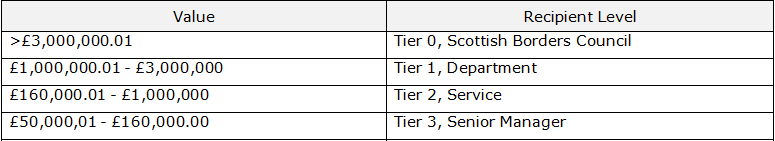 Please Note: For the acceptance and award of contracts the Chief Executive, Service Directors or Heads of Service will sign all goods and services and works contracts provided the procurement was carried out solely by the Council for the Council as detailed within Section 6 of the Procurement and Contract Standing Orders.Please Note: For the acceptance and award of contracts the Chief Executive, Service Directors or Heads of Service will sign all goods and services and works contracts provided the procurement was carried out solely by the Council for the Council as detailed within Section 6 of the Procurement and Contract Standing Orders.Please Note: For the acceptance and award of contracts the Chief Executive, Service Directors or Heads of Service will sign all goods and services and works contracts provided the procurement was carried out solely by the Council for the Council as detailed within Section 6 of the Procurement and Contract Standing Orders.Please Note: For the acceptance and award of contracts the Chief Executive, Service Directors or Heads of Service will sign all goods and services and works contracts provided the procurement was carried out solely by the Council for the Council as detailed within Section 6 of the Procurement and Contract Standing Orders.Please Note: For the acceptance and award of contracts the Chief Executive, Service Directors or Heads of Service will sign all goods and services and works contracts provided the procurement was carried out solely by the Council for the Council as detailed within Section 6 of the Procurement and Contract Standing Orders.Please Note: For the acceptance and award of contracts the Chief Executive, Service Directors or Heads of Service will sign all goods and services and works contracts provided the procurement was carried out solely by the Council for the Council as detailed within Section 6 of the Procurement and Contract Standing Orders.Please Note: For the acceptance and award of contracts the Chief Executive, Service Directors or Heads of Service will sign all goods and services and works contracts provided the procurement was carried out solely by the Council for the Council as detailed within Section 6 of the Procurement and Contract Standing Orders.Please Note: For the acceptance and award of contracts the Chief Executive, Service Directors or Heads of Service will sign all goods and services and works contracts provided the procurement was carried out solely by the Council for the Council as detailed within Section 6 of the Procurement and Contract Standing Orders.Please Note: For the acceptance and award of contracts the Chief Executive, Service Directors or Heads of Service will sign all goods and services and works contracts provided the procurement was carried out solely by the Council for the Council as detailed within Section 6 of the Procurement and Contract Standing Orders.Please Note: For the acceptance and award of contracts the Chief Executive, Service Directors or Heads of Service will sign all goods and services and works contracts provided the procurement was carried out solely by the Council for the Council as detailed within Section 6 of the Procurement and Contract Standing Orders.Procurement Approval (Commercial & Commissioned Services):Procurement Approval (Commercial & Commissioned Services):Procurement Approval (Commercial & Commissioned Services):Procurement Approval (Commercial & Commissioned Services):Procurement Approval (Commercial & Commissioned Services):Procurement Approval (Commercial & Commissioned Services):Procurement Approval (Commercial & Commissioned Services):Procurement Approval (Commercial & Commissioned Services):Procurement Approval (Commercial & Commissioned Services):Procurement Approval (Commercial & Commissioned Services):Procurement Business Partner/Social Care & Health Business PartnerProcurement Business Partner/Social Care & Health Business PartnerProcurement Business Partner/Social Care & Health Business PartnerProcurement Business Partner/Social Care & Health Business PartnerProcurement Business Partner/Social Care & Health Business PartnerProcurement Business Partner/Social Care & Health Business PartnerCommercial & Commissioned Services ManagerCommercial & Commissioned Services ManagerChief Financial OfficerChief Financial OfficerUp to £160,000Up to £160,000Up to £160,000Up to £160,000Up to £160,000Up to £160,000Up to £1,000,000Up to £1,000,000Over £1,000,000Over £1,000,000This section of the strategy requires sign off from the appropriate Officer.Please Note: If the approved service lead is also the budget holder then sign-off by the next level of authority upwards in the Scheme of Delegation must be included within the strategy – self-approval is not appropriate.This section of the strategy requires sign off from the appropriate Officer.Please Note: If the approved service lead is also the budget holder then sign-off by the next level of authority upwards in the Scheme of Delegation must be included within the strategy – self-approval is not appropriate.This section of the strategy requires sign off from the appropriate Officer.Please Note: If the approved service lead is also the budget holder then sign-off by the next level of authority upwards in the Scheme of Delegation must be included within the strategy – self-approval is not appropriate.This section of the strategy requires sign off from the appropriate Officer.Please Note: If the approved service lead is also the budget holder then sign-off by the next level of authority upwards in the Scheme of Delegation must be included within the strategy – self-approval is not appropriate.This section of the strategy requires sign off from the appropriate Officer.Please Note: If the approved service lead is also the budget holder then sign-off by the next level of authority upwards in the Scheme of Delegation must be included within the strategy – self-approval is not appropriate.This section of the strategy requires sign off from the appropriate Officer.Please Note: If the approved service lead is also the budget holder then sign-off by the next level of authority upwards in the Scheme of Delegation must be included within the strategy – self-approval is not appropriate.This section of the strategy requires sign off from the appropriate Officer.Please Note: If the approved service lead is also the budget holder then sign-off by the next level of authority upwards in the Scheme of Delegation must be included within the strategy – self-approval is not appropriate.This section of the strategy requires sign off from the appropriate Officer.Please Note: If the approved service lead is also the budget holder then sign-off by the next level of authority upwards in the Scheme of Delegation must be included within the strategy – self-approval is not appropriate.This section of the strategy requires sign off from the appropriate Officer.Please Note: If the approved service lead is also the budget holder then sign-off by the next level of authority upwards in the Scheme of Delegation must be included within the strategy – self-approval is not appropriate.This section of the strategy requires sign off from the appropriate Officer.Please Note: If the approved service lead is also the budget holder then sign-off by the next level of authority upwards in the Scheme of Delegation must be included within the strategy – self-approval is not appropriate.Approved by appropriate Approved by appropriate Approved by appropriate Approved by appropriate Approved by appropriate Commercial & Commissioned Services Officer or Chief Financial OfficerCommercial & Commissioned Services Officer or Chief Financial OfficerCommercial & Commissioned Services Officer or Chief Financial OfficerCommercial & Commissioned Services Officer or Chief Financial OfficerCommercial & Commissioned Services Officer or Chief Financial OfficerName:Name:Name:Name:Position:Position:Signature:Signature:Signature:Signature:Date:Date:Approved by appropriateApproved by appropriateApproved by appropriateApproved by appropriateApproved by appropriateService OfficerService OfficerService OfficerService OfficerService OfficerName:Name:Name:Name:Position:Position:Signature:Signature:Signature:Signature:Date:Date:Approved by appropriate Approved by appropriate Approved by appropriate Approved by appropriate Approved by appropriate Budget HolderBudget HolderBudget HolderBudget HolderBudget HolderName:Name:Name:Name:Position:Position:Signature:Signature:Signature:Signature:Date:Date:Approved by appropriateApproved by appropriateApproved by appropriateApproved by appropriateApproved by appropriateSpecialist Officer (e.g. IT Business Partner) – if requiredSpecialist Officer (e.g. IT Business Partner) – if requiredSpecialist Officer (e.g. IT Business Partner) – if requiredSpecialist Officer (e.g. IT Business Partner) – if requiredSpecialist Officer (e.g. IT Business Partner) – if requiredName:Name:Name:Name:Position:Position:Signature:Signature:Signature:Signature:Date:Date:SECTIONSECTION- STAKEHOLDER IDENTIFICATION - STAKEHOLDER IDENTIFICATION - STAKEHOLDER IDENTIFICATION - STAKEHOLDER IDENTIFICATION STAKEHOLDERS (CROSS FUNCTIONAL TEAM)STAKEHOLDERS (CROSS FUNCTIONAL TEAM)STAKEHOLDERS (CROSS FUNCTIONAL TEAM)STAKEHOLDERS (CROSS FUNCTIONAL TEAM)STAKEHOLDERS (CROSS FUNCTIONAL TEAM)STAKEHOLDERS (CROSS FUNCTIONAL TEAM)Project RoleProject RoleProject RoleProject RoleName/OrgSigned DeclarationEvaluation MemberBudget HolderBudget HolderBudget HolderBudget HolderService LeadService LeadService LeadService LeadSpecialist SupportSpecialist SupportSpecialist SupportSpecialist SupportProcurement LeadProcurement LeadProcurement LeadProcurement LeadFinanceFinanceFinanceFinanceLegal SupportLegal SupportLegal SupportLegal SupportOthersOthersOthersOthersSECTIONSECTION- PROFILING THE REQUIREMENT- PROFILING THE REQUIREMENTCURRENT SITUATION/CONTRACT STATUSCURRENT SITUATION/CONTRACT STATUSCURRENT SITUATION/CONTRACT STATUSCURRENT SITUATION/CONTRACT STATUSThis section should include details of any current contracts/agreements or spend activity together with appropriate background information in relation to what volume/value is currently being bought along with the frequency and reason for this activity. Consideration should be given to elements such as price, efficiencies, contract improvement, quality, service delivery, sustainability, equality & diversity, community benefits, contract management and training.Current contract status (if applicable), highlighting where either current practice or contract could be improved (i.e. lessons learned from current contract, service area or suppliers).This section should include details of any current contracts/agreements or spend activity together with appropriate background information in relation to what volume/value is currently being bought along with the frequency and reason for this activity. Consideration should be given to elements such as price, efficiencies, contract improvement, quality, service delivery, sustainability, equality & diversity, community benefits, contract management and training.Current contract status (if applicable), highlighting where either current practice or contract could be improved (i.e. lessons learned from current contract, service area or suppliers).This section should include details of any current contracts/agreements or spend activity together with appropriate background information in relation to what volume/value is currently being bought along with the frequency and reason for this activity. Consideration should be given to elements such as price, efficiencies, contract improvement, quality, service delivery, sustainability, equality & diversity, community benefits, contract management and training.Current contract status (if applicable), highlighting where either current practice or contract could be improved (i.e. lessons learned from current contract, service area or suppliers).This section should include details of any current contracts/agreements or spend activity together with appropriate background information in relation to what volume/value is currently being bought along with the frequency and reason for this activity. Consideration should be given to elements such as price, efficiencies, contract improvement, quality, service delivery, sustainability, equality & diversity, community benefits, contract management and training.Current contract status (if applicable), highlighting where either current practice or contract could be improved (i.e. lessons learned from current contract, service area or suppliers).This section should include details of any current contracts/agreements or spend activity together with appropriate background information in relation to what volume/value is currently being bought along with the frequency and reason for this activity. Consideration should be given to elements such as price, efficiencies, contract improvement, quality, service delivery, sustainability, equality & diversity, community benefits, contract management and training.Current contract status (if applicable), highlighting where either current practice or contract could be improved (i.e. lessons learned from current contract, service area or suppliers).Please list all relevant policies (external and internal) and legislation applicable to this procurement activity.Please list all relevant policies (external and internal) and legislation applicable to this procurement activity.Please list all relevant policies (external and internal) and legislation applicable to this procurement activity.Please list all relevant policies (external and internal) and legislation applicable to this procurement activity.Please list all relevant policies (external and internal) and legislation applicable to this procurement activity.Click on above for listClick on above for listClick on above for listClick on above for listPlease list relevant policies below:HISTORICAL SPEND INFORMATIONHISTORICAL SPEND INFORMATIONHISTORICAL SPEND INFORMATIONTotal Expenditure (p.a.)Total Expenditure (p.a.)Supplier(s)CommentsBUDGET INFORMATIONBUDGET INFORMATIONBUDGET INFORMATIONBUDGET INFORMATIONBudget CodeBudget CodeBudget Category(choose appropriate)Available Budget for this Contract ProjectAvailable Budget for this Contract ProjectAvailable Budget for this Contract ProjectTotal Contract Value based on forecast figure (including any optional extensions)Total Contract Value based on forecast figure (including any optional extensions)Total Contract Value based on forecast figure (including any optional extensions)SUSTAINABILITY/COMMUNITY BENEFITS CONSIDERATIONSSUSTAINABILITY/COMMUNITY BENEFITS CONSIDERATIONSSustainable procurement is concerned with identifying the potential environmental, social and economic aspects that could be incorporated within a procurement process through the development of a relevant specification or through contract terms & conditions.  It can even be achieved through voluntary contract management.This section should include the potential sustainability areas that are relevant to the goods, services or works required and how they might be specified within the procurement process.Please review the Purchasing Guidelines - Quick Reference Guide for further information and guidance on sustainability and community benefits.Please complete the embedded Sustainability test with the Service Lead. For further advice please contact the Sustainability Officer (Procurement).Sustainable procurement is concerned with identifying the potential environmental, social and economic aspects that could be incorporated within a procurement process through the development of a relevant specification or through contract terms & conditions.  It can even be achieved through voluntary contract management.This section should include the potential sustainability areas that are relevant to the goods, services or works required and how they might be specified within the procurement process.Please review the Purchasing Guidelines - Quick Reference Guide for further information and guidance on sustainability and community benefits.Please complete the embedded Sustainability test with the Service Lead. For further advice please contact the Sustainability Officer (Procurement).Sustainable procurement is concerned with identifying the potential environmental, social and economic aspects that could be incorporated within a procurement process through the development of a relevant specification or through contract terms & conditions.  It can even be achieved through voluntary contract management.This section should include the potential sustainability areas that are relevant to the goods, services or works required and how they might be specified within the procurement process.Please review the Purchasing Guidelines - Quick Reference Guide for further information and guidance on sustainability and community benefits.Please complete the embedded Sustainability test with the Service Lead. For further advice please contact the Sustainability Officer (Procurement).CCS > Performance & Development - CCS > P&D - SBC Procurement Journey > Route 3 > Route 3 Template Documents > Sustainability Test Protected V1 (March 2018)CCS > Performance & Development - CCS > P&D - SBC Procurement Journey > Route 3 > Route 3 Template Documents > Sustainability Test Protected V1 (March 2018)CCS > Performance & Development - CCS > P&D - SBC Procurement Journey > Route 3 > Route 3 Template Documents > Sustainability Test Protected V1 (March 2018)This section should be completed using the outputs from the sustainability test.  Consider how all the identified opportunities and risks from the test will be included in the tender documents. If required please add additional rows.This section should be completed using the outputs from the sustainability test.  Consider how all the identified opportunities and risks from the test will be included in the tender documents. If required please add additional rows.This section should be completed using the outputs from the sustainability test.  Consider how all the identified opportunities and risks from the test will be included in the tender documents. If required please add additional rows.Sustainability Consideration Sustainability Consideration Reference to tender documents  Environmental Environmental Social and Economic Social and Economic SUPPLY MARKET STATUSThis section should include a summary of the market analysis undertaken as part of the strategy development process. It should detail the current position within the supply market with regards to the goods & services or works required - Consider PEST/SWOT Analysis, Market Trends, Benchmarking, Current Supply Base and Supply Chain Management.This section should include a summary of the market analysis undertaken as part of the strategy development process. It should detail the current position within the supply market with regards to the goods & services or works required - Consider PEST/SWOT Analysis, Market Trends, Benchmarking, Current Supply Base and Supply Chain Management.COLLABORATION CONSIDERATIONSCOLLABORATION CONSIDERATIONSThis section should detail the collaborative opportunities that could be available for the required commodities and whether they are appropriate to be utilised by the Council.  Where a collaborative contract is available then the commodity strategy relating to this contract should be obtained for review.This section should detail the collaborative opportunities that could be available for the required commodities and whether they are appropriate to be utilised by the Council.  Where a collaborative contract is available then the commodity strategy relating to this contract should be obtained for review.This section should detail the collaborative opportunities that could be available for the required commodities and whether they are appropriate to be utilised by the Council.  Where a collaborative contract is available then the commodity strategy relating to this contract should be obtained for review.Collaborative OpportunityCollaborative OpportunityLead AuthorityLead AuthorityOther Organisations involvedOther Organisations involvedSME’s (SMALL MEDIUM ENTERPRISE)SME’s (SMALL MEDIUM ENTERPRISE)SME’s (SMALL MEDIUM ENTERPRISE)SME’s (SMALL MEDIUM ENTERPRISE)Is there an opportunity to LOT the requirement to enable SME inclusion? Is there an opportunity to LOT the requirement to enable SME inclusion? Is there an opportunity to LOT the requirement to enable SME inclusion? YES NO If requirements are to be lotted please detail the lots and the rationale behind these lot choices.If requirements are to be lotted please detail the lots and the rationale behind these lot choices.If requirements are to be lotted please detail the lots and the rationale behind these lot choices.If requirements are to be lotted please detail the lots and the rationale behind these lot choices.If requirements are to be lotted please detail the lots and the rationale behind these lot choices.Lot Number and DetailLot Number and DetailRationaleRationaleRationaleIf not Lotted please explain why below:If not Lotted please explain why below:If not Lotted please explain why below:If not Lotted please explain why below:If not Lotted please explain why below:SECTIONSECTION- BEST VALUE OPPORTUNITIES ASSESSMENT- BEST VALUE OPPORTUNITIES ASSESSMENTPURCHASE DEMAND MANAGEMENTPURCHASE DEMAND MANAGEMENTPURCHASE DEMAND MANAGEMENTPURCHASE DEMAND MANAGEMENTReduce ConsumptionReduce ConsumptionReduce ConsumptionReduce ConsumptionPlease overwrite/delete the text below:Business case to include estimated savingsEliminate needChallenge DemandAlternative ways of meeting needPolicy ChangesReduce Maverick SpendRe-use and share products/servicesConsolidate SpendConsolidate SpendConsolidate SpendConsolidate SpendPlease overwrite/delete the text below:Standardise specificationLeverage departmental spendCollaborationUse of Framework AgreementsSustainability ComplianceImprove SpecificationImprove SpecificationImprove SpecificationImprove SpecificationPlease overwrite/delete the text below:Detailed specificationsCost driven specificationsOptimise service levelsQuantify spend volumesFuture proof cost to supply sustainablyLow impact/cost of disposalSpecify durabilitySUPPLY BASE MANAGEMENTSUPPLY BASE MANAGEMENTRestructure RelationshipsRestructure RelationshipsPlease overwrite/delete the text below:Develop strong relationships with preferred suppliersSupplier Development ProgrammesUse of Service Level AgreementsIncentivise contractsPPI/PFI/PPP contractsSustainability and Contract ManagementIncrease CompetitionIncrease CompetitionPlease overwrite/delete the text below:Benchmark price/performanceValue for moneyE-AuctionCost Breakdown AnalysisSustainability- build into supplier performanceRestructure Supply BaseRestructure Supply BasePlease overwrite/delete the text below:Mini Competition using existing collaborative contractsTender requirements for all spendUse open book costing approachSupplier consolidation – framework agreementsTOTAL COST MANAGEMENTTOTAL COST MANAGEMENTOptimise Total Supply Chain CostsOptimise Total Supply Chain CostsPlease overwrite/delete the text below:Design/developmentIntegration of logisticsUse existing frameworks to reduce lengthy tender processesImplement “Lean” supply techniques to minimise wasteWork with suppliers to identify and prioritise options/alternatives for improvementReduce Total Ownership CostsReduce Total Ownership CostsPlease overwrite/delete the text below:Re-engineer processesOutsourcingReduce inspectionReduce stock holdingConsider disposal costs using TCO modelBuild sustainability into service developmentsReduce TransactionsReduce TransactionsPlease overwrite/delete the text below:Rationalise requirements and suppliersUse GPC for low value transactionsConsider use of e-procurement systems Consolidation of invoicesReduce resource through streamlined process and e-enablementOptimise delivery schedules, lot sizes and networks to reduce impact on environmentKEY RISKSKEY RISKSKEY RISKSKEY RISKSKEY RISKSRiskRiskProbability (1-5)Impact (1-5)Risk ScoreActions required to manage RiskThe attached risk register should be completed to include risk areas that are relevant to the goods, services or works required. The attached guidance documents give examples of risks which may arise in the procurement process.Any unmitigated risks that remain at the end of the Tender process must be handed over as part of the Tender Completion Process.The attached risk register should be completed to include risk areas that are relevant to the goods, services or works required. The attached guidance documents give examples of risks which may arise in the procurement process.Any unmitigated risks that remain at the end of the Tender process must be handed over as part of the Tender Completion Process.The attached risk register should be completed to include risk areas that are relevant to the goods, services or works required. The attached guidance documents give examples of risks which may arise in the procurement process.Any unmitigated risks that remain at the end of the Tender process must be handed over as part of the Tender Completion Process.The attached risk register should be completed to include risk areas that are relevant to the goods, services or works required. The attached guidance documents give examples of risks which may arise in the procurement process.Any unmitigated risks that remain at the end of the Tender process must be handed over as part of the Tender Completion Process.The attached risk register should be completed to include risk areas that are relevant to the goods, services or works required. The attached guidance documents give examples of risks which may arise in the procurement process.Any unmitigated risks that remain at the end of the Tender process must be handed over as part of the Tender Completion Process.The attached risk register should be completed to include risk areas that are relevant to the goods, services or works required. The attached guidance documents give examples of risks which may arise in the procurement process.Any unmitigated risks that remain at the end of the Tender process must be handed over as part of the Tender Completion Process.CPS > Performance & Development - CCS > P&D - SBC Procurement Journey > Route 3 > Route 3 Template Documents > Master Risk RegisterCPS > Performance & Development - CCS > P&D - SBC Procurement Journey > Route 3 > Route 3 Template Documents > The Risk MatrixCPS > Performance & Development - CCS > P&D - SBC Procurement Journey > Route 3 > Route 3 Template Documents > Potential Risk in the Procurement ProcessCPS > Performance & Development - CCS > P&D - SBC Procurement Journey > Route 3 > Route 3 Template Documents > Master Risk RegisterCPS > Performance & Development - CCS > P&D - SBC Procurement Journey > Route 3 > Route 3 Template Documents > The Risk MatrixCPS > Performance & Development - CCS > P&D - SBC Procurement Journey > Route 3 > Route 3 Template Documents > Potential Risk in the Procurement ProcessCPS > Performance & Development - CCS > P&D - SBC Procurement Journey > Route 3 > Route 3 Template Documents > Master Risk RegisterCPS > Performance & Development - CCS > P&D - SBC Procurement Journey > Route 3 > Route 3 Template Documents > The Risk MatrixCPS > Performance & Development - CCS > P&D - SBC Procurement Journey > Route 3 > Route 3 Template Documents > Potential Risk in the Procurement ProcessCPS > Performance & Development - CCS > P&D - SBC Procurement Journey > Route 3 > Route 3 Template Documents > Master Risk RegisterCPS > Performance & Development - CCS > P&D - SBC Procurement Journey > Route 3 > Route 3 Template Documents > The Risk MatrixCPS > Performance & Development - CCS > P&D - SBC Procurement Journey > Route 3 > Route 3 Template Documents > Potential Risk in the Procurement ProcessCPS > Performance & Development - CCS > P&D - SBC Procurement Journey > Route 3 > Route 3 Template Documents > Master Risk RegisterCPS > Performance & Development - CCS > P&D - SBC Procurement Journey > Route 3 > Route 3 Template Documents > The Risk MatrixCPS > Performance & Development - CCS > P&D - SBC Procurement Journey > Route 3 > Route 3 Template Documents > Potential Risk in the Procurement ProcessCPS > Performance & Development - CCS > P&D - SBC Procurement Journey > Route 3 > Route 3 Template Documents > Master Risk RegisterCPS > Performance & Development - CCS > P&D - SBC Procurement Journey > Route 3 > Route 3 Template Documents > The Risk MatrixCPS > Performance & Development - CCS > P&D - SBC Procurement Journey > Route 3 > Route 3 Template Documents > Potential Risk in the Procurement ProcessSECTIONSECTION- PROPOSED CONTRACT BENEFITS- PROPOSED CONTRACT BENEFITS- PROPOSED CONTRACT BENEFITS- PROPOSED CONTRACT BENEFITS- PROPOSED CONTRACT BENEFITS- PROPOSED CONTRACT BENEFITS- PROPOSED CONTRACT BENEFITSSAVINGSSAVINGSSAVINGSSAVINGSSAVINGSSAVINGSSAVINGSSAVINGSSAVINGSIs the project part of existing Financial Plan savings? Is the project part of existing Financial Plan savings? Is the project part of existing Financial Plan savings? Is the project part of existing Financial Plan savings? Is the project part of existing Financial Plan savings? Is the project part of existing Financial Plan savings? Is the project part of existing Financial Plan savings? YES YES NO Financial YearFinancial YearFinancial YearFinancial YearDescriptionValuePercentagePercentageSavings TypeSavings TypeKey Milestones to be linked to Payments and Invoicing Options (consolidated).Key Milestones to be linked to Payments and Invoicing Options (consolidated).Key Milestones to be linked to Payments and Invoicing Options (consolidated).Key Milestones to be linked to Payments and Invoicing Options (consolidated).Key Milestones to be linked to Payments and Invoicing Options (consolidated).Key Milestones to be linked to Payments and Invoicing Options (consolidated).Key Milestones to be linked to Payments and Invoicing Options (consolidated).Key Milestones to be linked to Payments and Invoicing Options (consolidated).Key Milestones to be linked to Payments and Invoicing Options (consolidated).Key Milestones to be linked to Payments and Invoicing Options (consolidated).PLANNED CONTRACT BENEFITS – NON FINANCIALPLANNED CONTRACT BENEFITS – NON FINANCIALConsider ERP options such as accessing punch out facilities, supplier providing products using a standard upload template, submission of invoices by XML, use of purchase cards etc. Consider ERP options such as accessing punch out facilities, supplier providing products using a standard upload template, submission of invoices by XML, use of purchase cards etc. Consider ERP options such as accessing punch out facilities, supplier providing products using a standard upload template, submission of invoices by XML, use of purchase cards etc. DescriptionDescriptionCommentPLANNED CONTRACT PERFORMANCE MEASURE (KPI’s)PLANNED CONTRACT PERFORMANCE MEASURE (KPI’s)PLANNED CONTRACT PERFORMANCE MEASURE (KPI’s)This section should include the planned contract key performance indicators that applicable to this contract.This section should include the planned contract key performance indicators that applicable to this contract.This section should include the planned contract key performance indicators that applicable to this contract.This section should include the planned contract key performance indicators that applicable to this contract.DescriptionDescriptionCommentResponsible OwnerCONTRACT IMPLEMENTATION/MOBILISATION Consider timescales in relation to implementation and mobilisation of the contract following the award process.Consider timescales in relation to implementation and mobilisation of the contract following the award process.SECTIONSECTION- CONSIDERATIONS- CONSIDERATIONS- CONSIDERATIONSGENERAL DATA PROTECTION REGULATION (GDPR) CONSIDERATIONS GENERAL DATA PROTECTION REGULATION (GDPR) CONSIDERATIONS GENERAL DATA PROTECTION REGULATION (GDPR) CONSIDERATIONS GENERAL DATA PROTECTION REGULATION (GDPR) CONSIDERATIONS GENERAL DATA PROTECTION REGULATION (GDPR) CONSIDERATIONS Are there any General Data Protection Regulation (GDPR) considerations? (If “Yes” please complete section below using data from the Terms & Conditions – Schedule Data Protection).Are there any General Data Protection Regulation (GDPR) considerations? (If “Yes” please complete section below using data from the Terms & Conditions – Schedule Data Protection).Are there any General Data Protection Regulation (GDPR) considerations? (If “Yes” please complete section below using data from the Terms & Conditions – Schedule Data Protection).Are there any General Data Protection Regulation (GDPR) considerations? (If “Yes” please complete section below using data from the Terms & Conditions – Schedule Data Protection).Are there any General Data Protection Regulation (GDPR) considerations? (If “Yes” please complete section below using data from the Terms & Conditions – Schedule Data Protection).The subject matter and duration of the Processing of Personal Data are:The subject matter and duration of the Processing of Personal Data are:The subject matter and duration of the Processing of Personal Data are:The subject matter and duration of the Processing of Personal Data are:[insert description here][insert description here]The nature and purpose of the Processing of Personal Data:The nature and purpose of the Processing of Personal Data:The nature and purpose of the Processing of Personal Data:The nature and purpose of the Processing of Personal Data:[insert description here][insert description here]The type of Personal Data to be Processed:The type of Personal Data to be Processed:The type of Personal Data to be Processed:The type of Personal Data to be Processed:[Include list of data types here][Include list of data types here]The categories of Data Subject to whom Personal Data relates:The categories of Data Subject to whom Personal Data relates:The categories of Data Subject to whom Personal Data relates:The categories of Data Subject to whom Personal Data relates:[Include categories of data subjects here][Include categories of data subjects here]PRIVACY NOTICE PRIVACY NOTICE For completion when processing personal and sensitive personal data. For completion when processing personal and sensitive personal data. For completion when processing personal and sensitive personal data. Name or company to be included in the Privacy Notice:Name or company to be included in the Privacy Notice:CCS > Performance & Development - CCS > P&D - SBC Procurement Journey > Route 3 > Route 3 Template Documents > Privacy Notice ExampleCCS > Performance & Development - CCS > P&D - SBC Procurement Journey > Route 3 > Route 3 Template Documents > Privacy Notice ExampleCCS > Performance & Development - CCS > P&D - SBC Procurement Journey > Route 3 > Route 3 Template Documents > Privacy Notice ExampleFURTHER CONSIDERATIONSFURTHER CONSIDERATIONSNon-involvement in Serious Organised Crime Requirements – Through discussion with the SPOC (Single Point of Contact) and review of the Non-Involvement in Serious Organised Crime Procedure and Guidelines has the proposed contract been identified as being in a risk sector? Non-involvement in Serious Organised Crime Requirements – Through discussion with the SPOC (Single Point of Contact) and review of the Non-Involvement in Serious Organised Crime Procedure and Guidelines has the proposed contract been identified as being in a risk sector? If the answer to the above is Yes then has the Non-Involvement in Serious Crime Policy been reviewed and Declaration forms prepared?  If the answer to the above is Yes then has the Non-Involvement in Serious Crime Policy been reviewed and Declaration forms prepared?  If the Project Involves an Element of IT has IT been consulted?(If “No” please ensure that you contact IT before progressing further).(If “Yes” please ensure appropriate sign off at section 9).If the Project Involves an Element of IT has IT been consulted?(If “No” please ensure that you contact IT before progressing further).(If “Yes” please ensure appropriate sign off at section 9).Is there a requirement for either a Parent Company Guarantee or Bond?Is there a requirement for either a Parent Company Guarantee or Bond?Has the conflict of interest form been signed and returned to Procurement by all panel members?(If “No” Procurement Lead to ensure that form is returned prior to commencing the evaluation process).Has the conflict of interest form been signed and returned to Procurement by all panel members?(If “No” Procurement Lead to ensure that form is returned prior to commencing the evaluation process).Have the most appropriate Contract Terms & Conditions been identified to govern this Contract? If so please name below:Have the most appropriate Contract Terms & Conditions been identified to govern this Contract? If so please name below:Will TUPE apply?Will TUPE apply?Is the proposed contract/project of politically sensitive nature? (If “Yes” please give details of actions taken below).Is the proposed contract/project of politically sensitive nature? (If “Yes” please give details of actions taken below).Is the requirement or project sensitive? (If “Yes” please give details of actions taken below).Is the requirement or project sensitive? (If “Yes” please give details of actions taken below).Have Corporate Communications been involved/informed? (If “Yes” please give details of actions taken below).Have Corporate Communications been involved/informed? (If “Yes” please give details of actions taken below).Are there any Health and Safety considerations within the specification that require discussion and/or input from SBC’s Wellbeing and Safety team?Are there any Health and Safety considerations within the specification that require discussion and/or input from SBC’s Wellbeing and Safety team?Have you reviewed all the SPPN documents and are these incorporated and/or considered within the tender documents?Scottish Government Procurement Policy Notes (SPPN) Have you reviewed all the SPPN documents and are these incorporated and/or considered within the tender documents?Scottish Government Procurement Policy Notes (SPPN) Is there an opportunity to reserve this contract for Supported Business? (If “No” please give reason below).Is there an opportunity to reserve this contract for Supported Business? (If “No” please give reason below).Project Bank Account - if an estimated award value of at least £4,104,394 for building projects and £10,000,000 for civil engineering projects.(If “No” please give reason below).Project Bank Account - if an estimated award value of at least £4,104,394 for building projects and £10,000,000 for civil engineering projects.(If “No” please give reason below).BIM (Building Information Modelling) considerations for projects exceeding £2,000,000 for construction – where applicable is the BIM guidance adopted into the procedures (If “No” please give reason below)?  BIM (Building Information Modelling) considerations for projects exceeding £2,000,000 for construction – where applicable is the BIM guidance adopted into the procedures (If “No” please give reason below)?  SECTIONSECTION- PROCUREMENT PROCESS- PROCUREMENT PROCESSPROCUREMENT ROUTE SELECTION EXPLANATIONPROCUREMENT ROUTE SELECTION EXPLANATIONPROCUREMENT ROUTE SELECTION EXPLANATIONPROCUREMENT ROUTE SELECTION EXPLANATIONType of Procedure (Above/Below OJEU)Type of Procedure (Above/Below OJEU)Type of Procedure (Above/Below OJEU)Type of Procedure (Above/Below OJEU)Procedure to be adopted:OpenRestrictedCompetitive DialogueCompetitive Procedure with NegotiationInnovative PartnershipUse of the Negotiated Procedure without Prior PublicationProcedure to be adopted:OpenRestrictedCompetitive DialogueCompetitive Procedure with NegotiationInnovative PartnershipUse of the Negotiated Procedure without Prior PublicationProcedure to be adopted:OpenRestrictedCompetitive DialogueCompetitive Procedure with NegotiationInnovative PartnershipUse of the Negotiated Procedure without Prior PublicationProcedure to be adopted:OpenRestrictedCompetitive DialogueCompetitive Procedure with NegotiationInnovative PartnershipUse of the Negotiated Procedure without Prior PublicationContract Notice Advertised on PCS PortalContract Notice Advertised on PCS PortalContract Notice Advertised on PCS PortalContract Notice Advertised on PCS PortalDocuments placed on PCS-t (If “No” please provide justification below).Documents placed on PCS-t (If “No” please provide justification below).Documents placed on PCS-t (If “No” please provide justification below).Documents placed on PCS-t (If “No” please provide justification below).Please state if advertising in other publications or on sites other than PCSPlease state if advertising in other publications or on sites other than PCSPlease state if advertising in other publications or on sites other than PCSPlease state if advertising in other publications or on sites other than PCSTIMETABLETIMETABLETIMETABLETIMETABLEPIN published date (if applicable) PIN published date (if applicable) Standstill PeriodPublished(if applicable)Published(if applicable)ITT ClarificationESPD Clarification(if applicable)ESPD Clarification(if applicable)ITT Return DateESPD Return DateESPD Return DateITT Evaluation Completion DateESPD Evaluation Completion DateESPD Evaluation Completion DateTender Completion Report Issue ITTIssue ITTContract AwardESPD EVALUATIONESPD EVALUATIONQualification Envelope Qualification Envelope ESPD – Pass/FailTechnical EnvelopeTechnical EnvelopeExamples of ExperienceExamples of Experience100%ITT EVALUATION ITT EVALUATION Evaluation to be based onEvaluation to be based onMost Economically Advantageous tenderPrice/Quality SplitPrice/Quality Split% Price / % Quality = 100%QUALITY EVALUATION CRITERIAQUALITY EVALUATION CRITERIAQUALITY EVALUATION CRITERIAQUALITY EVALUATION CRITERIA%%%%%%PRICE EVALUATION CRITERIAPRICE EVALUATION CRITERIAPRICE EVALUATION CRITERIAPRICE EVALUATION CRITERIA%%%%%%Contract TitleService LeadReference NumberSBC/CPS/ProcessProcessProcessServiceCCSCommentsBudget ApprovalBudget ApprovalBudget Approval●○Establish cross functional teamEstablish cross functional teamAgree individual roles and responsibilities◐◐Establish cross functional teamEstablish cross functional teamAgree project management principles◐◐Establish cross functional teamEstablish cross functional teamAgree membership of group◐◐Draft commodity strategyDraft commodity strategyIdentify initial requirement●○Service lead arrange meeting with CCS Procurement Officer once requirement is identified to advise of requirement and provide the detail necessary (background; spend; roles; timescales, etc.).Draft commodity strategyDraft commodity strategyEngage with stakeholders◐◐Draft commodity strategyDraft commodity strategyDraft Contract Strategy ◔◕Procurement Officer to complete with service to inform.Draft commodity strategyDraft commodity strategyConduct market research○●Unless already undertaken by Service Lead as part of project.Draft commodity strategyDraft commodity strategyConduct option appraisal◔◕If required.Draft commodity strategyDraft commodity strategyAgree market approach○●Draft commodity strategyDraft commodity strategyFinalise & sign off Contract Strategy◔◕Joint sign off of Contract Strategy between Service Lead & CCS Procurement Officer.  Authority to sign off will be dependent on value of contract to be procured.ESPD/ Tender EvaluationESPD/ Tender EvaluationCheck for compliance & completeness○●ESPD/ Tender EvaluationESPD/ Tender EvaluationUndertake financial checks○●ESPD/ Tender EvaluationESPD/ Tender EvaluationFacilitate checks with other departments.○●Including insurance checks; health & safety checks; checking of bonds / guarantees / warranties, NI-SOC checks etc.ESPD/ Tender EvaluationESPD/ Tender EvaluationAgree short-list◔◕ESPD stage onlyESPD/ Tender EvaluationESPD/ Tender EvaluationUndertake commercial  evaluation◔◕Tender stage only and includes the evaluation of price and whole life costs / total cost of ownership.ESPD/ Tender EvaluationESPD/ Tender EvaluationUndertake quality and service evaluation◐◐ESPD/ Tender EvaluationESPD/ Tender EvaluationEvaluate technical submission●○ESPD/ Tender EvaluationESPD/ Tender EvaluationConduct site visits / vendor assessments / presentations◐◐Post TenderPost TenderAgree award strategy & obtain authorisation (HoS / Director level) to award the contract ◔◕Post TenderPost TenderPrepare tender completion report and obtain authorisation. ◔●Post TenderPost TenderDraft & issue standstill letters if applicable & issue award letters ○●Post TenderPost TenderPublish contract award notice○●Post TenderPost TenderConduct tender debriefs◔◕Contract & Supplier ManagementOperationalManage contract performance on a day to day basis.●○Issues which can’t be resolved at an operational level are to be escalated to the quarterly contract review meetings (strategic level) or if a quick resolution is required then an emergency meeting of the strategic team should be called.Contract & Supplier ManagementStrategicConduct contract initiation meeting◐◐Contract & Supplier ManagementStrategicConduct contract review meetings◐◐Contract & Supplier ManagementStrategicBenchmark performance against KPI’s◐◐Contract & Supplier ManagementStrategicBenchmark costs against market◔◕Contract & Supplier ManagementStrategicAddress issues of non-conformance◐◐Contract & Supplier ManagementStrategicInvestigate Value Add opportunities◐◐Contract & Supplier ManagementStrategicReview and capture lessons learned◔◕